ZPRAVODAJ ZŠ STARÉ MĚSTO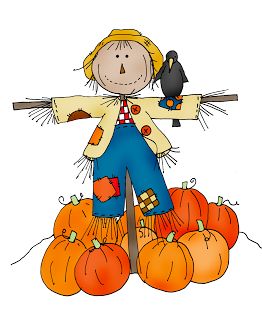 LISTOPAD 2021Vpondělí 1.11. mohou děti přinést strašidýlko z dýně nebo řepy.V pondělí 1.11. od 16.00 hod. zveme všechny zájemce na DEN OTEVŘENÝCH DVEŘÍ VE STRAŠIDELNÉ ŠKOLE.Pokračujeme v plaveckém výcviku - v pátek  5.11., 12.11.V pondělí 8.11. se v 16:00 hod. konají třídní schůzky  pro 2. až 5. třídu.V úterý 9.11. se v 16:00 hod. konají třídní schůzky pro 1. třídu.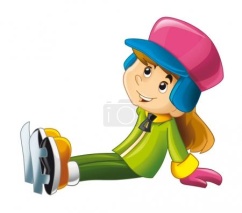 V úterý 9.11. a 23.11. pojede sportovní kroužek + ŠD /rádi přivítáme každého zájemce/ na bruslení do Moravské Třebové. Odjezd 13.18 hod., návrat 15.50 hod. V sobotu 20. listopadu se v sokolovně od 15.00 hod. uskuteční VÁNOČNÍ JARMARK, který nám připomene blížící se vánoční čas a na kterém si budete moci zakoupit nejen výrobky dětí ZŠ a MŠ, ale společně si posedět u vánočního punče…. 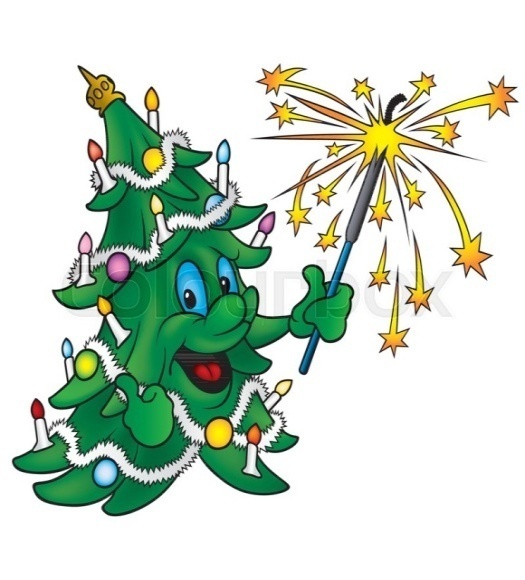 Tímto bychom chtěli požádat rodiče, babičky, tetičky… o výrobek z vlastní dílničky /s vánoční tématikou/ na náš vánoční jarmark.Součástí jarmarku bude i tradiční ZPÍVÁNÍ U STROMU.Sbíráme citronovou a pomerančovou kůru.